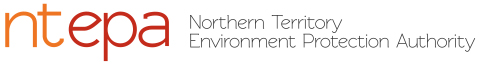 Please email a copy of your completed AACR to waste@nt.gov.au.  ALL Licensees must check their Licence Details are correct.If there are changes to any of these details you must advise the NT EPA by submitting a Change of Contact Details Form.LICENCE NO.EPL 109REPORTING PERIOD2014-2015Licence DetailsLicence Number:     EPL 109Commencement Date: 7    April 2014Expiry Date 7    April 2017Licensee DetailsLegal Entity Name:Barkly Regional CouncilABN:32.171.281.456 Registered Business Address:41 Peko RoadTENNANT CREEK NT 0860Postal Address:41 Peko RoadTENNANT CREEK NT 0860Contact Person:Edwina MarksPosition Title:Chief Executive OfficerContact Details:b/h:08 89620020mobile:0448051384email:edwina.marks@barkly.nt.gov.auLocation of PremisesName:Tennant Creek LandfillAddress:Lot 1006, 79 Fazaldeen RoadTENNANT CREEK NT 0860Telephone Numbers:b/h:08 8962 3476mobile:044811271324 hour emergency response24 hour emergency responseContact Person:David Reed Position:Acting ManagerTelephone Numbers:b/h:08 8962 3476mobile:0448112713Licensed ActivityAn activity of the type identified in Schedule 2, Part 2,  Items 1 and 3, of the Waste Management and Pollution Control Act as outlined below and as authorised by Table 1.Operating premises for the disposal of waste by burial that service, or are designed to service, the waste disposal requirements of more than 1000 persons,Operating premises, other than a sewerage treatment plant, associated with collecting, transporting, storing, recycling, treating or disposing of a listed waste (as per Table 1) on a commercial or fee for services basis.